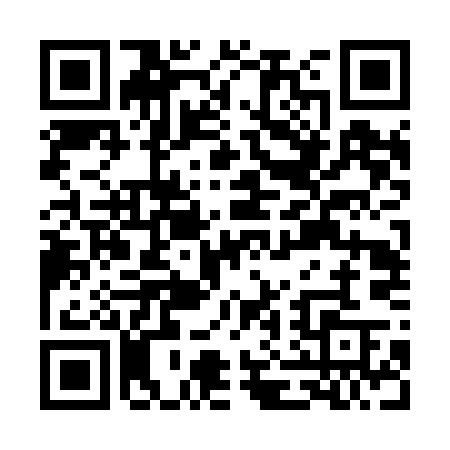 Prayer times for Cha de Alegria, BrazilWed 1 May 2024 - Fri 31 May 2024High Latitude Method: NonePrayer Calculation Method: Muslim World LeagueAsar Calculation Method: ShafiPrayer times provided by https://www.salahtimes.comDateDayFajrSunriseDhuhrAsrMaghribIsha1Wed4:125:2311:182:395:126:202Thu4:125:2311:182:395:126:203Fri4:125:2311:182:395:126:204Sat4:125:2311:182:395:126:195Sun4:125:2311:172:395:116:196Mon4:125:2411:172:395:116:197Tue4:125:2411:172:395:116:198Wed4:125:2411:172:395:116:199Thu4:125:2411:172:395:116:1910Fri4:125:2411:172:395:106:1911Sat4:125:2411:172:395:106:1912Sun4:125:2411:172:395:106:1813Mon4:125:2411:172:395:106:1814Tue4:125:2511:172:395:106:1815Wed4:125:2511:172:395:106:1816Thu4:125:2511:172:395:096:1817Fri4:125:2511:172:395:096:1818Sat4:125:2511:172:395:096:1819Sun4:125:2511:172:395:096:1820Mon4:125:2611:172:395:096:1821Tue4:125:2611:172:395:096:1822Wed4:125:2611:182:395:096:1823Thu4:125:2611:182:395:096:1924Fri4:135:2611:182:395:096:1925Sat4:135:2711:182:395:096:1926Sun4:135:2711:182:395:096:1927Mon4:135:2711:182:395:096:1928Tue4:135:2711:182:395:096:1929Wed4:135:2711:182:395:096:1930Thu4:135:2811:182:395:096:1931Fri4:145:2811:192:395:096:19